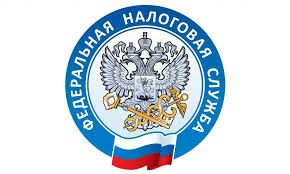 Вопрос: О применении ПСН при реализации товаров через интернет-сайты (интернет-магазины).Ответ:Департамент налоговой политики в связи с обращением по вопросу применения патентной системы налогообложения (далее - ПСН) сообщает, что в соответствии с пунктом 11.8 Регламента Министерства финансов Российской Федерации, утвержденного приказом Минфина России от 14.09.2018 N 194н, обращения по оценке конкретных хозяйственных ситуаций в Минфине России не рассматриваются и консультационные услуги не оказываются.Одновременно информируем, что в соответствии с подпунктами 45 и 46 пункта 2 статьи 346.43 Кодекса ПСН может применяться в отношении предпринимательской деятельности индивидуальных предпринимателей в сфере розничной торговли, осуществляемой через объекты стационарной торговой сети, имеющие торговые залы, и объекты стационарной торговой сети, не имеющие торговых залов, а также через объекты нестационарной торговой сети.Согласно подпункту 1 пункта 3 статьи 346.43 Кодекса под розничной торговлей понимается предпринимательская деятельность, связанная с торговлей товарами (в том числе за наличный расчет, а также с использованием платежных карт) на основе договоров розничной купли-продажи. К данному виду предпринимательской деятельности не относится в том числе реализация товаров по образцам и каталогам вне стационарной торговой сети (в том числе в виде почтовых отправлений (посылочная торговля), а также через телемагазины, телефонную связь и компьютерные сети).Таким образом, не признается розничной торговлей и, соответственно, не переводится на ПСН предпринимательская деятельность в сфере реализации товаров через интернет-сайты (интернет-магазины).                                      Основание: Письмо Минфина России от 12.04.2021 N 03-11-11/27582